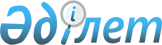 О предоставлении мер социальной поддержки специалистам здравоохранения, образования, социального обеспечения, культуры, спорта и ветеринарии, прибывшим для работы и проживания в сельские населенные пункты района, на 2012 год
					
			Утративший силу
			
			
		
					Решение маслихата Аулиекольского района Костанайской области от 15 июня 2012 года № 26. Зарегистрировано Управлением юстиции Аулиекольского района Костанайской области 20 июня 2012 года № 9-7-163. Утратило силу в связи с истечением срока применения - (письмо маслихата Аулиекольского района Костанайской области от 7 марта 2013 года № 38)

      Сноска. Утратило силу в связи с истечением срока применения - (письмо маслихата Аулиекольского района Костанайской области от 07.03.2013 № 38).      В соответствии с подпунктом 7) пункта 2 и пункта 8 статьи 18 Закона Республики Казахстан от 8 июля 2005 года "О государственном регулировании развития агропромышленного комплекса и сельских территорий", Аулиекольский районный маслихат РЕШИЛ:



      1. Предоставить специалистам здравоохранения, образования, социального обеспечения, культуры, спорта и ветеринарии, прибывшим для работы и проживания в сельские населенные пункты района, на 2012 год подъемное пособие и социальную поддержку для приобретения или строительства жилья.



      2. Настоящее решение вводится в действие по истечении десяти календарных дней после дня его первого официального опубликования.      Председатель внеочередной

      сессии районного маслихата                 Л. Войлошникова      Секретарь

      районного маслихата                        А. Бондаренко      СОГЛАСОВАНО:      Начальник

      государственного учреждения

      "Отдел сельского хозяйства

      акимата Аулиекольского района"

      ___________________ А.С. Нугуманов      Начальник

      государственного учреждения

      "Отдел экономики и бюджетного

      планирования Аулиекольского района"

      ___________________ Т.И. Печникова
					© 2012. РГП на ПХВ «Институт законодательства и правовой информации Республики Казахстан» Министерства юстиции Республики Казахстан
				